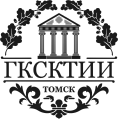 Департамент по культуре и туризму Томской областиОбластное государственное автономное профессиональное образовательное учреждение «Губернаторский колледж социально-культурных технологий и инноваций»(ОГАПОУ «ГКСКТИИ»)РЕКОМЕНДОВАНЫ К ЗАЧИСЛЕНИЮ НА ПЛАТНУЮ ФОРМУ ОБУЧЕНИЯСпециальность  53.02.08. Музыкальное звукооператорское мастерство, группа 1942 Исп. С.С. ГаденовТел. 51-75-671Боровков Роман Андреевич2Дятлов Максим Владимирович3Зарубин Денис Игоревич4Капустянчик Степан Евгеньевич5Плотников Дмитрий Сергеевич6Осоргин Виталий Олегович 7Симутин Даниил Алексеевич8Скащук Егор Андреевич9Титова Анастасия Юрьевна10Тувье Алексей Александрович11Шакиров Даниил Ринатович